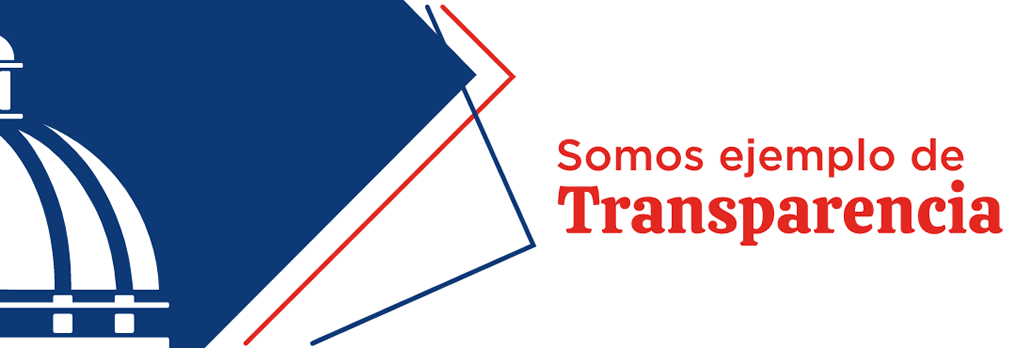 Durante el Año 2017  no se realizó ningún proceso de compras bajo esta modalidad